Please save, complete and email this form with a copy of your CV in MS Word format asap to info@rsrecruitment.co.zaApplication for position of: SENIOR CREDITORS CLERKGENERAL INFORMATION                          Thank you for registering with RS Recruitment Services. Please complete the application form fully, as this summarised information (including work history), is used in the first phase of short listing our candidates, before we look at your CV, and will assist us in processing your application efficiently and timeously. Simply enable edit, save this as a Word document, complete, save again and return.(Please don’t refer us to your CV, No handwritten applications will be accepted and please don’t submit via GOOGLE.)SUMMARY OF WORK HISTORY-START WITH MOST RECENT POSITION REFEREE INFORMATION   SPECIAL ACHIEVEMENTSThis section is not mandatory but will assist us to make you more marketable to our client. Please briefly describe what you consider to be some of your special achievements academically, personally and/or during your career, e.g. awards, and/or any ideas or systems you initiated and implemented that saved your employer time and/or money, and if possible, please quantify how much time and money was saved, etc.:Relevant criteria for the position of: SENIOR CREDITORS CLERKPlease indicate whether or not you meet the following criteria and insert additional information where necessary.  Please note that even if you don’t meet all the criteria your application may still be processed.Many thanks for taking the time to complete this form and enabling us to be more efficient for you and our client!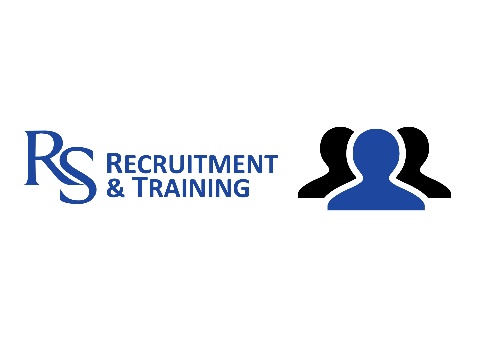 The RS Recruitment & Training Team  FIRST NAME & SURNAMEID NUMBERETHNICITYGENDERCITY OF RESIDENCESUBURBHIGHEST SECONDARY SCHOOL QUALIFICATIONCURRENT/MOST RECENT SALARY -GROSS-MONTHLYNAME YOUR HIGHEST TERTIARY QUALIFICATION/SSALARY EXPECTATIONS (GROSS-MONTHLY)NOTICE PERIODDRIVER’S LICENSECELL NUMBERALTERNATIVE CELL NUMBEREMAIL ADDRESSLANDLINE NUMBERSKYPE ADDRESS ORWHATTSAPP VIDEO CALL NUMBERGIVE RS RECRUITMENT PERMISSION TO DO REFERENCE AND OTHER BACKGROUND CHECKSAPPLIED FOR THIS POSITION BEFORE, VIA ANOTHER AGENCY OR JOB PORTALIF YOU RESIGN, WILL YOU BE OPEN TO A COUNTER-OFFER FROM YOUR CURRENT EMPLOYERPLEASE ADVISE  WHERE YOU FIRST SAW THE ADVERT:SELECT FROM: Careers24, Executive placements, jobvine, job placements, our website, Facebook or other. (if other, please state where).JOB TITLENAME OF COMPANY OR ORGANISATIONINDUSTRY TYPE (e.g. manufacturing, retail, IT, insurance, finance, transport, mining, construction, banking, government, municipal, etc.)SIZE OF COMPANY/ORGANISATION (Please mark the relevant box.)SIZE OF COMPANY/ORGANISATION (Please mark the relevant box.)SIZE OF COMPANY/ORGANISATION (Please mark the relevant box.)NUMBER OF YEARS AND MONTHS SERVICE REASON FOR LEAVING OR RESIGNATION (e.g. offered another position, end of contract, retrenchment, dismissal, relocation, emigration, insupportable working conditions, family responsibility, extensive travel, etc.)JOB TITLENAME OF COMPANY OR ORGANISATIONINDUSTRY TYPE (e.g. manufacturing, retail, IT, insurance, finance, transport, mining, construction, banking, government, municipal, etc.)SMALL – UNDER 50 EMPLOYEESMEDIUM – 51 TO 500 EMPLOYEESLARGE – 500 OR MORE EMPLOYEESNUMBER OF YEARS AND MONTHS SERVICE REASON FOR LEAVING OR RESIGNATION (e.g. offered another position, end of contract, retrenchment, dismissal, relocation, emigration, insupportable working conditions, family responsibility, extensive travel, etc.)123456COMPANY/ORGANISATIONPOSITION OF REFEREEREFEREEREFEREEE-MAIL ADDRESS   LANDLINE   NUMBERCELL PHONE NUMBERCOMPANY/ORGANISATIONPOSITION OF REFEREE NAMESURNAMEE-MAIL ADDRESS   LANDLINE   NUMBERCELL PHONE NUMBER123CRITERIA – Do you have/Are you able to:CRITERIA – Do you have/Are you able to:YESNO1Live in or near.2Matric certificate. 3Driver’s license.43-5 years’ experience as an Accounts Clerk / Bookkeeper / Junior Accountant, within Retail Industry.5Relevant tertiary qualification. 6Solid understanding of bookkeeping and accounting payable principles (to balance sheet). 7Ability to calculate, post and manage accounting figures and financial records. 8Computer literate (Excel Skills – Advanced). 9Can work under pressure11Experience with:Experience with:Experience with:11.1Ensure all statements are received as per creditors Age Analysis. 11.2Ensure suppliers are paid within the credit terms. 11.3Reconciliation of Direct accounts. 11.4Generating Rebates and allocating same to Rebate Schedule. 11.5Reconciliation of Drop-shipment Creditors Accounts. 11.6Reconciliation of Drop-shipment Claims. 11.7Processing of invoices and reconciliation of Accounts. 11.8Reconciliation of Cash and IBT (Inter Branch Stock Transfer) Accounts. 11.9Reconciliation of accounts and follow up on short banking. 11.10Resolve claims & POD’s.11.11Prepare payments for electronic funds transfer. 11.12Ensure relevant payments are allocated correctly. 11.13Liaising with suppliers regarding any outstanding invoices, claims etc. 11.14Liaising with Store Admin Managers and Managers with regards to stock claims, 11.15captured data queries and supplier queries. 11.16Maintenance of Accounts Payable Age Analysis. 11.17Follow up with stores with regards to unprocessed invoices and claims. 11.18Processing Journals. 11.19Reconciliation of Cash Suppliers invoices & GRV’s. 11.20Reconciliation of trade creditors to age-analysis. 11.21Resolve debit balances and variances on age-analysis. 11.22Ensuring all creditors recons are completed prior to payment due date. 11.23Ensuring all payables documents are captured and balanced. 11.24Ensure stores stock purchases balance to imported transactions at month end. 11.25Ensure filing is done promptly and in a systematic order. 11.26Ensure all month end charges are allocated correctly and timeously. 12Available for video call interview with RS Recruitment and Training. Please note that this is an ESSENTIAL part of the recruitment process.